Der AMC Hungen e.V. im ADAC lädt zum Puky-Tretcar-Slalomam Sonntag den 10.07.2016 ein.Teilnahme für alle Kinder von 3-10 JahrenNur Tageswertung Veranstaltungsort: Parkplatz Firma Mühl, Giessenerstrasse 50, 35410 HungenStart ab 11.00 Uhr                           Nennungsschluß 13.00 Uhr Siegerehrung aller Klassen im Anschluß                                         Klasse 0:  vollendetes 3. Lebensjahr incl. Jahrgang 2012                                   Klasse 1:              Jahrgänge 2010 und 2011                                  Klasse 2:             Jahrgänge 2008 und 2009                                  Klasse 3:             Jahrgänge 2006 und 2007Das Tragen eines Fahrradhelmes ist Pflicht!Leihhelme stehen zur Verfügung.Die Tretcars werden vom Veranstalter gestellt.Die Nenngebühr beträgt 5 Euro pro Teilnehmer.Der Veranstaltung liegt die Ausschreibung des ADAC Hessen-Thüringen 2016 zugrunde.Die Siegerehrung ist Bestandteil der Veranstaltung. Pokale und Urkundenwerden nicht nachgesandt.Für Essen und Trinken ist wie immer bestens gesorgt!Mit sportlichen GrüßenPeter WaldeckJugendleiter AMC Hungen e.V. im ADACVeranstaltertelefon: 0160-8257525 od. 0171-3781108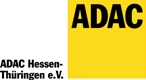 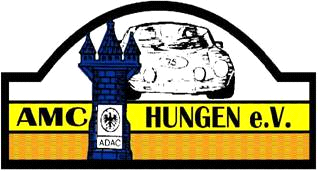 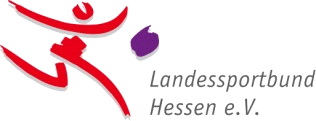 